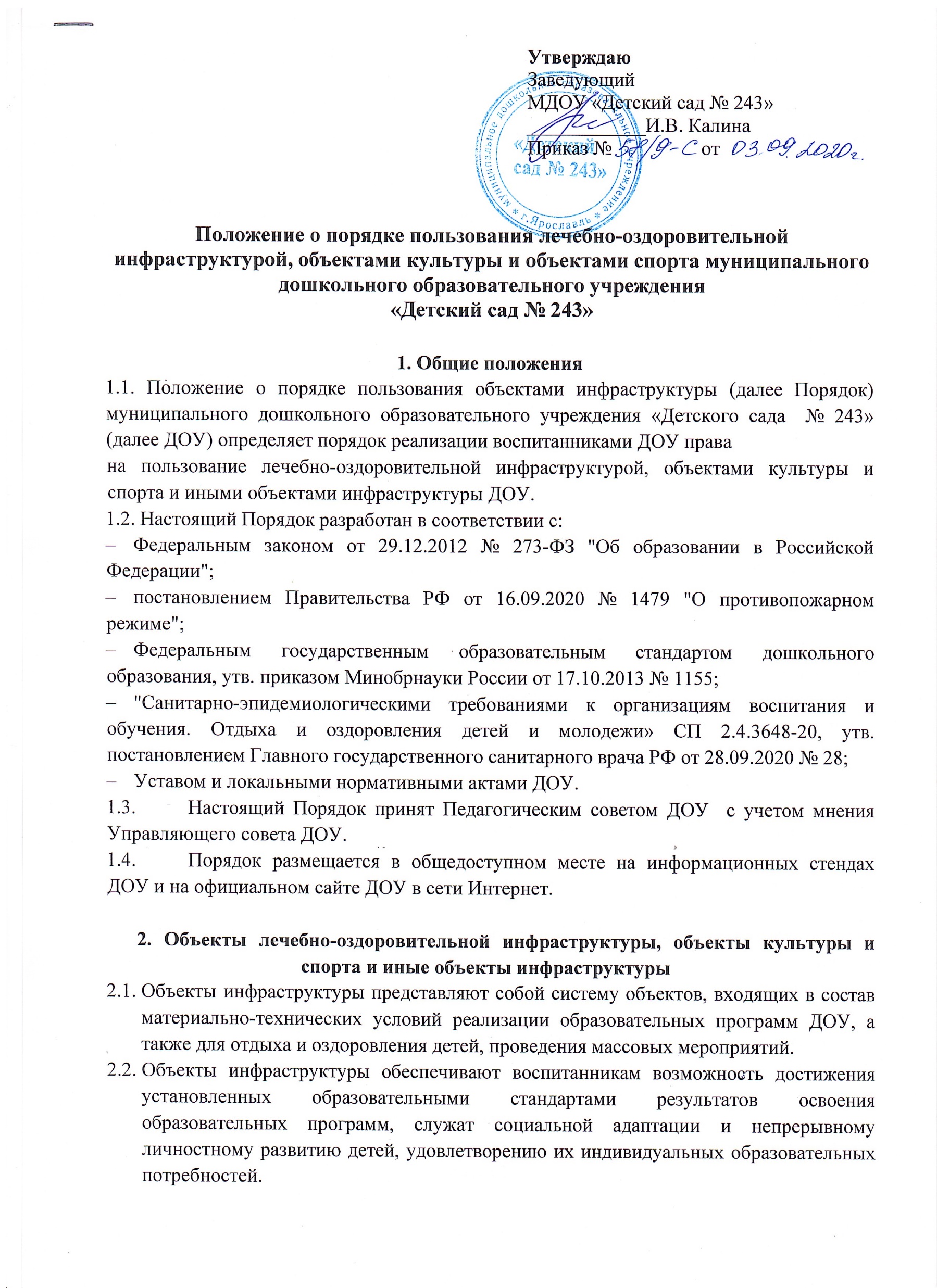 личностному развитию детей, удовлетворению их индивидуальных образовательных потребностей. Дошкольная образовательная организация обеспечивает возможность для беспрепятственного доступа воспитанников с ограниченными возможностями здоровья и детей-инвалидов к объектам своей инфраструктуры. К лечебно-оздоровительной инфраструктуре ДОУ относятся: медицинский кабинет и оборудование в нем, процедурный кабинет и оборудование в нем, изолятор  и оборудование в нем. 2.5. К объектам учебно-исследовательской, проектной и производственной деятельности относятся: теплица.2.6. К объектам культуры ДОУ относятся: методический кабинет; музыкальный зал; 2.7. К объектам спорта ДОУ относятся: спортивный зал; спортивная площадка.2.8. Для осуществления образовательной деятельности, отдыха и оздоровления детей ДОУ может использовать ресурсы иных организаций, осуществляющих образовательную деятельность, в т. ч. на основании договоров о сетевой форме реализации образовательных программ. 2.9. Объекты культуры и спорта, указанные в пп. 2.6, 2.7 Порядка, используются для проведения мероприятий, предусмотренных учебным планом, реализации дополнительных общеобразовательных программ, проведения внутригрупповых, общесадовских и межсадовских мероприятий, мероприятий муниципального, регионального, федерального и международного значения. 3. Порядок использования объектов инфраструктуры Порядок пользования отдельными объектами инфраструктуры ДОУ определяется соответствующими локальными нормативными правовыми актами. Время пользования объектами инфраструктуры ДОУ определяется режимом работы ДОУ, режимом работы указанных объектов, расписанием занятий в ДОУ. Пользование объектом лечебно-оздоровительной инфраструктуры осуществляется в присутствии медицинского работника, объектом культуры и спорта и иными объектами инфраструктуры ДОУ – воспитателя группы или иного ответственного лица. При пользовании отдельными объектами инфраструктуры (лечебно - оздоровительной инфраструктурой, объектами спорта) администрацией ДОУ могут устанавливаться требования к одежде и обуви воспитанников. Воспитанники не допускаются к пользованию объектами инфраструктуры: при проведении на объектах инфраструктуры строительных, монтажных, ремонтных работ, санитарно-гигиенических мероприятий; при проведении контроля технического состояния сооружений, инвентаря и оборудования на соответствие требованиям безопасности; при неблагоприятных погодных условиях (для отдельных спортивных сооружений); при обнаружении повреждений сооружений, оборудования, инвентаря до их устранения; при недостаточной освещенности объекта и (или) нарушении воздушно-теплового режима; без сопровождения лиц, указанных в п.3.3 Положения. 4. Права, обязанности и ответственность участников образовательных отношений при пользовании объектов инфраструктуры ДОУ4.1. Участники образовательных отношений, в т. ч. воспитанники, имеют право бесплатно посещать объекты инфраструктуры ДОУ в соответствии с расписанием занятий и планами ДОУ. 4.2. Участники образовательных отношений, в т. ч. воспитанники, пользующиеся объектами инфраструктуры ДОУ, имеют право: проводить фото-, видеосъемку, аудиозапись в случае, если это не противоречит положениям иных локальных нормативных актов ДОУ, а также не нарушает права других воспитанников; пользоваться телефоном, если это не противоречит положениям иных локальных нормативных актов ДОУ, не нарушает права других воспитанников; приносить с собой предметы в целях организации своей деятельности в соответствии с целями пользования указанных объектов, если такие предметы не мешают организации и проведению лечебно-оздоровительной, культурной и спортивной работы, не нарушают права других обучающихся; приносить и использовать медицинские изделия, необходимые для обеспечения жизнедеятельности по состоянию здоровья, а также необходимые специальные средства обучения. 4.3. Участники образовательных отношений, в т. ч. воспитанники, пользующиеся объектами инфраструктуры ДОУ, обязаны: соблюдать требования техники безопасности, положения локальных нормативных актов ДОУ, настоящего Порядка; поддерживать чистоту и порядок на объектах; бережно относиться к сооружениям и оборудованию ДОУ; выполнять требования лиц, ответственных за организацию и проведение лечебно - оздоровительной, культурной и спортивной работы; при получении информации об эвакуации действовать согласно указаниям ответственных лиц, соблюдая спокойствие и не создавая паники. 4.4. Лица, ответственные за организацию и проведение лечебно-оздоровительной, культурной и спортивной работы, имеют право: предупреждать о недопустимости нарушения порядка пользования объектом лечебно - оздоровительной инфраструктуры, объектом культуры и спорта и иными объектами инфраструктуры ДОУ; ставить в известность администрацию ДОУ о нарушении воспитанниками  настоящего Порядка; эвакуировать воспитанников в случае возникновения угрозы их жизни и здоровью; обращаться в администрацию ДОУ о необходимости ремонта или приобретения нового оборудования и инвентаря в целях организации и проведения лечебно-оздоровительной, культурной и спортивной работы с воспитанниками, а также о содействии в организации и проведении такой работы. 4.5. Лица, ответственные за организацию и проведение лечебно-оздоровительной, культурной и спортивной работы обязаны: обеспечивать организацию образовательной деятельности, лечение и профилактику заболеваний, организацию отдыха воспитанников, осуществление лечебно - оздоровительной и спортивной работы, физическое и психологическое развитие обучающихся; проверять исправность используемого оборудования и инвентаря; проводить с воспитанниками инструктажи по технике безопасности, знакомить их с правилами поведения на конкретных объектах; сообщать администрации ДОУ о повреждениях используемого оборудования и инвентаря; при нахождении объекта лечебно-оздоровительной инфраструктуры, объекта культуры и спорта и иных объектов инфраструктуры ДОУ на открытом воздухе использовать его при погодных условиях, соответствующих санитарно-гигиеническим нормам. 4.6. Участникам образовательного процесса, в т.ч. воспитанникам, запрещается: 4.6.1. Проносить с собой (без письменного разрешения администрации ДОУ): громоздкие предметы длина, ширина и высота которых превышает 150 см, длинномерные предметы, длина которых свыше 220 см.; велосипеды и иные транспортные средства, кроме детских и инвалидных колясок; животных и птиц. 4.6.2. Во время пользования объектом лечебно-оздоровительной инфраструктуры, объектом культуры и спорта и иными объектами инфраструктуры ДОУ запрещается: использовать оборудование и инвентарь не по назначению, осуществлять его демонтаж, наносить повреждения, выносить его с объекта инфраструктуры без разрешения ответственного работника; создавать ситуации, мешающие организации и проведению лечебно-оздоровительной, культурной и спортивной работы; наносить надписи и расклеивать без письменного разрешения администрации ДОУ объявления, плакаты и другую продукцию информационного или рекламного содержания; использовать инфраструктуры ДОУ для занятий предпринимательской и иной деятельностью без письменного разрешения администрации ДОУ; прослушивать аудиозаписи или аудиотрансляции без наушников; засорять и загрязнять сооружения и оборудование ДОУ; препятствовать выполнению служебных обязанностей ответственными лицами; самовольно проникать в служебные и производственные помещения и на огражденную территорию объектов инфраструктуры ДОУ; находиться на территории и в помещениях объектов инфраструктуры ДОУ без разрешения ответственных лиц; проводить на объекты лиц, не являющихся воспитанниками или работниками ДОУ, без письменного разрешения администрации. 4.7. С целью предупреждения несчастных случаев и противоправных действий на территории и в помещениях объектов инфраструктуры ДОУ может осуществляться видеонаблюдение с видеозаписью. 4.8. Участники образовательной деятельности, нарушившие настоящий Порядок, могут быть удалены с объекта инфраструктуры, а также привлечены к дисциплинарной ответственности в соответствии с локальными нормативными актами ДОУ. 5. Заключительные положения.5.1. Настоящее Положение вступает в силу с даты его утверждения заведующим МДОУ «Детский сад № 243» и действует до принятия нового Положения. Все Приложения к настоящему Положению, в равно изменения и дополнения, являются его неотъемлемыми частями. 5.2. Изменения и дополнения, внесенные в настоящее Положение, если иное не установлено, вступают в силу в порядке, предусмотренном для Положения. Изменения и дополнения, внесенные в настоящее Положение, доводятся до сведения указанных в нем лиц не позднее дух недель с момента вступления его в силу.